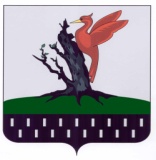 РЕШЕНИЕ                        с.Костенеево                                  КАРАР            №  45                                                                             «24» января 2022 г.Об утверждении отчета о работе органов местного самоуправления  Костенеевского  сельского поселения Елабужского муниципального района Республики Татарстан за 2021 годЗаслушав выступление главы Костенеевского  сельского поселения С.А.Зеленовского  о проделанной работе Совета и Исполнительного комитета   Костенеевского сельского поселения за 2021 год, Совет Костенеевского   сельского поселенияРЕШИЛ:
Отчет главы Костенеевского  сельского поселения принять к сведению (доклад прилагается).Работу органов местного самоуправления Костенеевского  сельского поселения   признать удовлетворительной.Контроль за исполнением настоящего решения оставляю за собой.Председатель                                                                                  С.А.Зелен